ГЛАВА  ГОРОДА  ЭЛИСТЫПОСТАНОВЛЕНИЕ19 августа 2021 года	                    № 82                                            г. ЭлистаО проведении публичных слушаний В соответствии с Градостроительным кодексом Российской Федерации, статьей 28 Федерального закона от 6 октября 2003 года              № 131-ФЗ «Об общих принципах организации местного самоуправления в Российской Федерации», Положением о публичных слушаниях в городе Элисте, утвержденным решением Элистинского городского Собрания от     31 августа 2006 года № 4,постановляю:Провести 14 сентября 2021 года в 15.00 часов собрание участников публичных слушаний:по проекту постановления Администрации города Элисты «О предоставлении разрешения на отклонение от предельных параметров разрешенного строительства, реконструкции объектов капитального строительства» (Приложение 1) в отношении земельного участка с кадастровым номером 08:14:030503:5393 площадью 600 кв.м., расположенного по адресу: Республика Калмыкия, город Элиста, ул. Ханты-Мансийская, № 9, в части определения места допустимого размещения объекта капитального строительства без минимальных отступов от границы земельного участка с западной стороны согласно схеме № 1 Приложения 4 к настоящему постановлению;по проекту постановления Администрации города Элисты «О предоставлении разрешения на отклонение от предельных параметров разрешенного строительства, реконструкции объектов капитального строительства» (Приложение 2) в отношении земельного участка с кадастровым номером 08:14:030210:1285 площадью 508 кв.м., расположенного по адресу: Республика Калмыкия, город Элиста, ул. Ипподромная, № 73, 75 «А», в части определения места допустимого размещения объекта капитального строительства без минимальных отступов от границ земельного участка с западной и восточной сторон и установления максимального процента застройки в границах земельного участка, определяемого как отношение суммарной площади земельного участка, которая может быть застроена, ко всей площади этого земельного участка, -  50 %, согласно схеме № 2 Приложения 4 к настоящему постановлению;по проекту постановления Администрации города Элисты «О предоставлении разрешения на отклонение от предельных параметров разрешенного строительства, реконструкции объектов капитального строительства» (Приложение 3) в отношении земельного участка с кадастровым номером 08:14:030406:136 площадью 587 кв.м., расположенного по адресу: Республика Калмыкия, город Элиста, улица Джиргал, № 68, в части определения места допустимого размещения объекта капитального строительства без минимальных отступов от границы земельного участка, отделяющей его от улично-дорожной сети с северной стороны согласно схеме № 3 Приложения 4 к настоящему постановлению.Возложить подготовку и проведение собрания участников публичных слушаний по указанным вопросам на Комиссию по подготовке Правил землепользования и застройки города Элисты.Поручить Комиссии по подготовке Правил землепользования и застройки города Элисты:подготовку и опубликование оповещения о начале публичных слушаний в газете «Элистинская панорама» и размещение оповещения на официальном сайте и информационных стендах Администрации города Элисты;проведение экспозиции;проведение собрания участников публичных слушаний;подготовку и оформление протокола публичных слушаний;подготовку и опубликование заключения о результатах публичных слушаний.4. На весь период проведения публичных слушаний организовать экспозицию по вопросам, указанным в настоящем постановлении, в здании Администрации города Элисты, расположенном по адресу: город Элиста, ул. Ленина, 249, 1 этаж, с 9.00 часов до 18.00 часов.5. Назначить председательствующим на собрании участников публичных слушаний заместителя Главы Администрации города Элисты Авееву Н.О.6. Определить, что письменные извещения о желании участвовать в слушаниях и предложения по вопросу слушаний от жителей города Элисты направляются на имя заместителя Главы Администрации города Элисты Авеевой Н.О. и будут приниматься отделом архитектуры и градостроительства Администрации города Элисты по адресу: город Элиста, ул. им. Номто Очирова, д. 4, каб. 212 со дня публикации настоящего постановления в газете «Элистинская панорама» по 8 сентября 2021 года в рабочие дни с 9.00 часов до 18.00 часов (перерыв с 13.00 часов до 14.00 часов).7. Информацию о месте проведения собрания участников публичных слушаний опубликовать в газете «Элистинская панорама» не позднее 10 сентября 2021 года. 8. Опубликовать настоящее постановление в газете «Элистинская панорама» и разместить на официальном сайте Администрации города Элисты в сети «Интернет» не позднее 24 августа 2021 года.9. Контроль за исполнением настоящего постановления возложить на заместителя Главы Администрации города Элисты Авееву Н.О.Глава города Элисты                                                     			  Н. Орзаев Приложение 1к постановлению Главы города Элистыот 19 августа 2021 года № 82АДМИНИСТРАЦИЯ  ГОРОДА  ЭЛИСТЫ  РЕСПУБЛИКИ  КАЛМЫКИЯПОСТАНОВЛЕНИЕот «___»_________2021 г.                  №_______                                      г. ЭлистаО предоставлении разрешения на отклонение от предельных параметров разрешенного строительства, реконструкции объектов капитального строительстваВ соответствии со ст. 40 Градостроительного кодекса Российской Федерации, Положением о публичных слушаниях в городе Элисте, утвержденным решением Элистинского городского Собрания от 31 августа 2006 г. № 4, с учетом заключения публичных слушаний, руководствуясь ст. ст. 26.1 Устава города Элисты, Администрация города Элисты п о с т а н о в л я е т :1. Предоставить Джамбинову Сергею Максимовичу, зарегистрированному по адресу: город Элиста, 10 микрорайон, д. № 134, разрешение на отклонение от установленных Правилами землепользования и застройки города Элисты, утверждёнными решением Элистинского городского Собрания от 27.12.2010 г. № 1, предельных параметров разрешенного строительства, реконструкции объектов капитального строительства, для земельного участка с кадастровым номером 08:14:030503:5393 площадью 600 кв.м., расположенного по адресу: Республика Калмыкия, город Элиста, ул. Ханты-Мансийская, № 9, по следующим показателям: - определить место допустимого размещения объекта капитального строительства без минимальных отступов от границы земельного участка с западной стороны.Основание: заявление Джамбинова С.М.2. Настоящее постановление вступает в силу со дня его подписания.Глава Администрации города Элисты                                    Д. ТрапезниковПриложение 2к постановлению Главы города Элистыот 19 августа 2021 года № 82АДМИНИСТРАЦИЯ  ГОРОДА  ЭЛИСТЫ  РЕСПУБЛИКИ  КАЛМЫКИЯПОСТАНОВЛЕНИЕот «___»_________2021 г.                  №_______                                      г. ЭлистаО предоставлении разрешения на отклонение от предельных параметров разрешенного строительства, реконструкции объектов капитального строительстваВ соответствии со ст. 40 Градостроительного кодекса Российской Федерации, Положением о публичных слушаниях в городе Элисте, утвержденным решением Элистинского городского Собрания от 31 августа 2006 г. № 4, с учетом заключения публичных слушаний, руководствуясь ст. 26.1 Устава города Элисты, Администрация города Элисты п о с т а н о в л я е т :1. Предоставить Убушиеву Александру Эренценовичу, зарегистрированному по адресу: Республика Калмыкия, Сарпинский р-н, п. Салын-Тугтун, ул. им. Ю. Клыкова, д. № 7, разрешение на отклонение от установленных Правилами землепользования и застройки города Элисты, утверждёнными решением Элистинского городского Собрания от 27.12.2010 г. № 1, предельных параметров разрешенного строительства, реконструкции объектов капитального строительства, для земельного участка с кадастровым номером 08:14:030210:1285 площадью 508 кв.м., расположенного по адресу: Республика Калмыкия, город Элиста, ул. Ипподромная, № 73, 75 «А», по следующим показателям: - определить место допустимого размещения объекта капитального строительства без минимальных отступов от границ земельного участка с западной и восточной сторон;- установить максимальный процент застройки в границах земельного участка, определяемый как отношение суммарной площади земельного участка, которая может быть застроена, ко всей площади этого земельного участка, - 50 %.Основание: заявление Убушиева А.Э.2. Настоящее постановление вступает в силу со дня его подписания.Глава Администрации города Элисты                                    Д. ТрапезниковПриложение 3к постановлению Главы города Элистыот 19 августа 2021 года № 82АДМИНИСТРАЦИЯ  ГОРОДА  ЭЛИСТЫ  РЕСПУБЛИКИ  КАЛМЫКИЯПОСТАНОВЛЕНИЕот «___»_________2021 г.              №_______                                      г. ЭлистаО предоставлении разрешения на отклонение от предельных параметров разрешенного строительства, реконструкции объектов капитального строительстваВ соответствии со ст. 40 Градостроительного кодекса Российской Федерации, Положением о публичных слушаниях в городе Элисте, утвержденным решением Элистинского городского Собрания от 31 августа 2006 г. № 4, с учетом заключения публичных слушаний, руководствуясь ст. 26.1 Устава города Элисты, Администрация города Элисты п о с т а н о в л я е т :1. Предоставить Бадма-Гаряевой Делгир Геннадьевне, зарегистрированной по адресу: город Элиста, проезд Алтайский, д. № 9, разрешение на отклонение от установленных Правилами землепользования и застройки города Элисты, утверждёнными решением Элистинского городского Собрания от 27.12.2010 г. № 1, предельных параметров разрешенного строительства, реконструкции объектов капитального строительства для земельного участка с кадастровым номером 08:14:030406:136 площадью 587 кв.м., расположенного по адресу: Республика Калмыкия, город Элиста, улица Джиргал, № 68, по следующим показателям:- определить место допустимого размещения объекта капитального строительства без минимальных отступов от границы земельного участка, отделяющей его от улично-дорожной сети с северной стороны.Основание: Бадма-Гаряевой Д.Г.2. Настоящее постановление вступает в силу со дня его подписания.Глава Администрации города Элисты                                    Д. ТрапезниковПриложение 4к постановлению Главы города Элистыот 19 августа 2021 года № 82Схема № 1Выкопировка из карты градостроительного зонирования Правил землепользования и застройки города Элисты, утвержденных решением Элистинского городского Собрания от 27.12.2010 г. № 1Схема № 2Выкопировка из карты градостроительного зонирования Правил землепользования и застройки города Элисты, утвержденных решением Элистинского городского Собрания от 27.12.2010 г. № 1Схема № 3Выкопировка из карты градостроительного зонирования Правил землепользования и застройки города Элисты, утвержденных решением Элистинского городского Собрания от 27.12.2010 г. № 1ПЗЗ:ПЗЗ:ПЗЗ: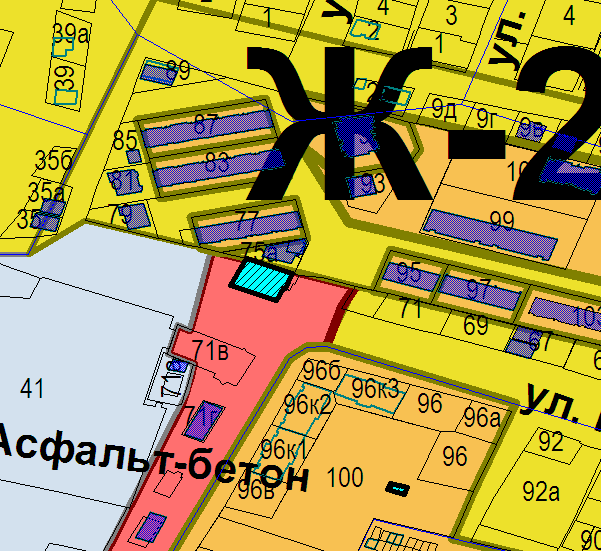 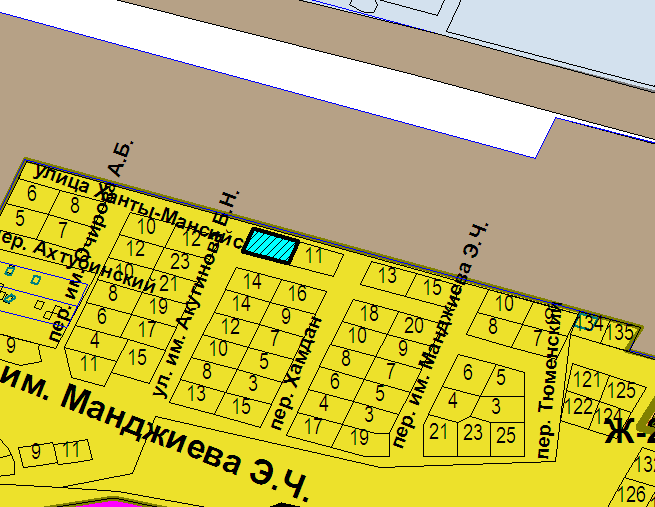 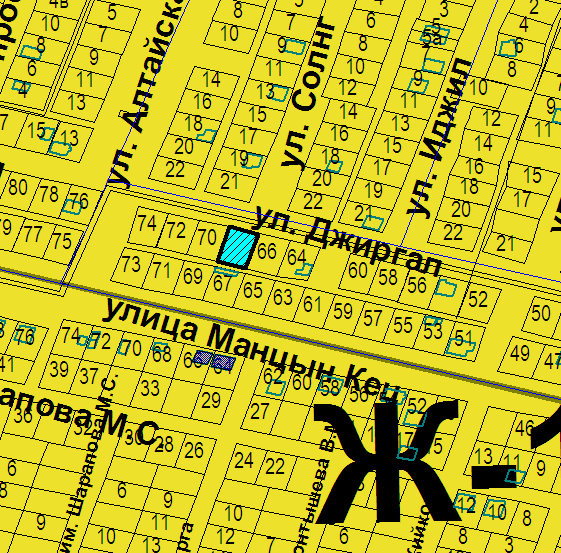 